СТЕПНАЯ ПИЩУХА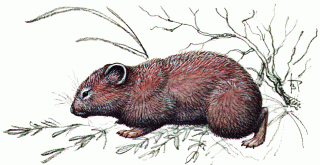 Статус.Малоизученный вид. Внесен в Красную книгу МСОП (Международный союз охраны природы и природных ресурсов), Красную книгу Республики Башкортостан.Распространение.Ареал вытянут узкой полосой. Северная его граница проходит от Среднего Заволжья (южнее г. Самары) через Южное Предуралье, огибает с юга Уральские горы, пролегает по лесостепной зоне Зауралья в районе г. Магнитогорска и уходит на юго-восток через Костанайскую и Семипалатинскую области Казахстана. Южная граница ареала проходит южнее г. Уральска, к востоку спускается до Северного Приаралья, идет через пустыню Бетпак-Дала и Северное Прибалхашье к хребту Тарбагатай. На Урале заселяет степи и пограничные зоны пустыни. Вид обычен в степной зоне Южного Урала, но его ареал, по-видимому, сокращается.В Челябинской области встречи степной пищухи зарегистрированы в окрестностях городов Магнитогорска и Верхнеуральска, в Кизильском, Брединском, Варненском, Карталинском р-нах. В фауне музея-заповедника "Аркаим" обычный вид.ЧисленностьНеизвестна. Местами обычен.Биология.Обитатель кустарниково-каменистых степей и залежных земель. В отличие от других видов пищух охотно заселяет участки с густым и высоким травянистым и кустарниковым покровом. Роет норы в склонах оврагов, зарослях бурьяна и кустарников, на межах. Кроме сигнала опасности издает звонкую стереотипную и видоспецифичную трель, облегчающую в условиях плохой видимости индивидуальные контакты и поиск партнера в сезон размножения. Селится небольшими колониями. Соседние семейные участки не перекрываются. В летнее время активен как днем, так и ночью. Питается зелеными частями травянистых растений, корой молодых деревьев. На зиму заготавливает стожки сена. Зимой ведет подснежный образ жизни, питается летними запасами, а также обгрызает кору и побеги кустарников и молодых деревьев. Приносит до двух пометов в год по 6-12 детенышей в каждом.Лимитирующие факторы.Не изучены.Меры охраны.Охраняется в музее-заповеднике "Аркаим". Необходима организация специальных работ по изучению состояния вида в области.